ПРОТОКОЛзаседания антитеррористической комиссии городского поселения Рощинскиймуниципального района Волжский Самарской областиот 22 апреля 2019 г. № 2ПРЕДСЕДАТЕЛЬСТВОВАЛГлава городского поселения Рощинский Деникин С.В.Секретарь:В.Г.КалмыковаЧлены комиссии:В.Н.ГорбаченкоН.П.ОщепковаИнформацию Лоскутова А.В. - заместителя начальника полиции Отдела МВД РФ по Волжскому району Самарской области, принять к сведению.Провести комиссионное обследование мест проведения праздничных мероприятий, в том числе объектов культуры, образования и дошкольных учреждений;Провести инструктажи, оказать методическую и практическую помощь руководству и персоналу объектов, выделенных для проведения праздничных мероприятий, в вопросах организации защищенности зданий, сооружений и прилегающей	территории от угроз террористического характера,противопожарной безопасности и иных чрезвычайных ситуаций;Уточнить расчеты сил и средств, привлекаемых к мероприятиям по минимизации или ликвидации возможных последствий проявлений терроризма;Заблаговременно информировать Отдел МВД РФ по Волжскому району Самарской области (Фомин) о планируемых массовых мероприятиях, в том числе о поступивших уведомлениях о проведении публичных мероприятий.Осуществить проверки состояния антитеррористической защиты жилых комплексов, зданий, сооружений и т.п., принять меры по исключению несанкционированного доступа посторонних в нежилые помещения, в т.ч. на чердаки и подвалы;В целях предупреждения возможного совершения террористического акта обеспечить ограничение доступа посторонних лиц в подвальные и чердачные помещения жилых домов и объектов жизнеобеспечения;Предоставлять в Отдел МВД России по Волжскому району Самарской области (Фомин) сведения о лицах, сдающих в наем жилье иностранным гражданам;Своевременно предоставлять в Отдел МВД России по Волжскому району Самарской области (Фомин) сведения по иностранным гражданам, которые находятся (или прибыли) на территории поселений муниципального района Волжский Самарской области, для проверки их на возможную причастность к экстремистско-террористической деятельности;активизировать информационно-пропагандистскую работу с населением, направленную на повышение бдительности граждан, и порядку действий при получении информации о возможном совершении теракта.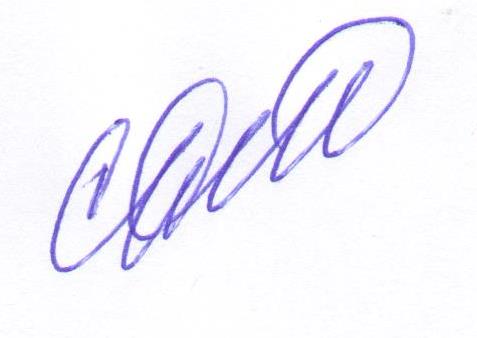 Глава городского поселения Рощинский 				Деникин С.В.